School Accountability Committee (SAC) ManualVersion 1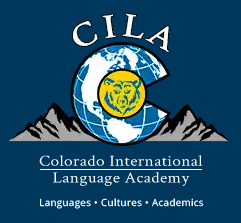 November 2021Table of ContentsWelcome to the CILA School Accountability CommitteeThe School Accountability Committee (SAC) is a state mandated committee that allows community members to be involved in educational improvement at a school. It is through the cooperative efforts of teachers, parents, staff, administrators, students, and community members that foundations for school improvement are built.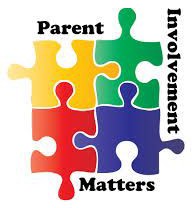 This School Accountability Committee manual is a resource to support the success of accountability programs and school improvement processes within CILA. This manual conforms to guidelines, policies, and statutes from the state of Colorado and the Colorado Springs District 11 Board of Education. Practices required by state law and localpolicy are noted as such. Recommended practices may be tailored to fit individual school needs and circumstances.Role and Purpose of SACA School Accountability Committee is a representative advisory committee. The usual name of this committee is “CILA School Accountability Committee,” and it is normally referred by the acronym SAC. The SAC is an advisory team that looks at school goals, reviews school budgets, supports parent engagement, and drives school improvements. The school’s Principal is ultimately responsible for ensuring compliance with all federal, state, and district requirements and meeting the academic performance expectations defined by the District 11. Based on state statute and District 11 policy, at a minimum, the SAC is responsible for the following:School BudgetRecommend priorities for spending school monies, including federal funds, where applicable, prior to adoption of the school budget. The SAC provides recommendations to the school principal. (Legal reference: CRS 22-11-402(1) (a))This review should ensure that funds and spending priorities align with the school’s Unified Improvement Plan (UIP) and core values of the school to benefit all students.School ImprovementProvide annual input to the principal and superintendent regarding the schools Unified Improvement Plan (UIP). (Legal reference: CRS 22-11-402(1) (b)).Meet at least quarterly to review and discuss whether school leadership, personnel, and/or infrastructure are advancing or impeding implementation of the UIP and student performance. (Legal reference: CRS 22-11-402(1) (d))For schools with Priority Improvement or Turnaround plan types, the SAC should:Publicize and hold a SAC meeting and public hearing pursuant to section 22-32-142 (2) or 22-30.5-520 (2) to discuss strategies to include in a public school priority improvement or turnaround plan, prior to the plan being written. (Legal reference: CRS 22-11-402(1) (f, g))Parent & Family EngagementIncrease the level of parent engagement in the school. The committee's activities to increase parent engagement must include, but need not be limited to:Publicizing opportunities and soliciting parents to serve on the SAC. The SAC shall make efforts to help ensure that parents who serve (on the SAC) reflect the student populations that are significantly represented within the school. (Legal reference: CRS 22-11-402(1)(h)(I))A sample parent recruitment letter can be found in Appendix B.Assist District 11 in implementing, at the school level, the district’s family engagement        policies. (Legal reference: CRS 22-11-402(1)(h)(II))Help school personnel increase parents' engagement with teachers, including but not limited to: creating students' READ plans, individual career and academic plans, and plans to address habitual truancy. (Legal reference: CRS 22-11-402(1)(I)(III))The Starting Points Inventory of Family-School-Community Partnerships is a great way to see how your school approaches family engagement compared to national standards.SAC Self AssessmentIt is recommended that each SAC conduct an annual self-assessment to see how well they are adhering to the aforementioned duties. A SAC Responsibilities Inventory can be found in Appendix A.Relationship with Parent Groups and School TeamsParent OrganizationsIt is recommended that the SAC and the Parent Teacher Organization/Parent Teacher Association (PTO/PTA) be separate committees. In general, PTO/PTA emphasizes fundraising, coordinates school volunteers, organizes community events, etc. In the interests of better communication between SAC and PTO/PTA, a member of either body could be designated to serve as a liaison between the SAC and the PTO/PTA communities.Board of DirectorsIt is recommended that the SAC and CILA Board of Directors have a collaborative relationship and attendance at designated meetings. The SAC encourages one member of the SAC to attend to the regularly scheduled Board of Director meetings.Representation and MembershipMinimum MembershipEach district public school and each institute charter school shall establish a school accountability committee. Each school accountability committee shall consist of at least seven members (Legal Reference: CRS 22-11-401(1)(a)):One principal, or principal's designeeOne teacher who provides instruction at the schoolThree parents or legal guardians of students enrolled at the schoolOne adult member of an organization of parents, teachers and students recognized by the school (i.e. PTO/PTA/PTSA, etc.)One Community Representative - a person who is involved in business or industry in the communityMembership Roles and TermsMembers of the SAC shall serve a term of one year, which is renewable.A person may not serve more than one of the required membership roles on the SAC. (Legal Reference: CRS 22-11-401(1)(c))Annually, each SAC shall elect a parent representative to serve as chairperson or vice/co- chairperson of the committee. (Legal Reference: CRS 22-11-401(2)). SAC chairpersons will serve one year terms, which may be extended if other members cannot be found. It is suggested that no SAC member be eligible for the office of the chairperson for more than two consecutive years.Members of the governing board of a district charter school or an institute charter school may serve as members of the school accountability committee. (Legal Reference: CRS22-11-401(4)(b))Recruitment of MembersMembers of the SAC shall be appointed by the principal of each school. The principal shall ensure, to the extent practicable, that the persons appointed reflect the student populations significantly represented within the school. If a SAC has more members than listed in the Minimum Membership section, the number of parents appointed must exceed the number of representatives from the group with the next highest representation.If a vacancy arises on a school accountability committee because of a member's resignation or disqualification or for any other reason, the remaining members of the school accountability committee shall fill the vacancy by majority action. (Legal Reference: CRS 22-11-401(3))OrganizationMember Roles & ResponsibilitiesSubcommitteesThese may be formed as needed, and appointed by the chairperson. They should be provided with a purpose or charge, such as addressing action strategies related to achievement, equity, and/or school climate, for example. After completion of the given task, the subcommittee should submit a report to SAC for review and inclusion in the minutes.Meetings and ProceduresAll school accountability committee meetings shall be open to the      public. Notices for SAC meetings shall be posted in the school.MeetingsScheduled MeetingsSACs must meet ...at least quarterly to discuss whether leadership, personnel, and infrastructure are advancing or impeding implementation of the plan. It is recommended that SAC meetings be scheduled regularly, ideally once per month during the school year. It is recommended that the SAC meeting be scheduled to align monthly with the Board of Directors meeting to help facilitate the dissemination of information to the school community. See Appendix C for sample calendars for quarterly and monthly responsibilities.Non-scheduled MeetingsThe principal or the chairperson may call non-scheduled meetings, as needed. For example, to review portfolio components prior to submission to the district. Sufficient notice should be given for such meetings.Decision MakingUse Robert’s Rules of Order as a reference for parliamentary procedures and group operations for cases not covered in this manual or in the SAC’s bylaws.All SAC members are to be considerate of differing viewpoints, and are to make decisions in the best interest of the entire school.Decisions should be made via consensus, or general agreement. If the chairperson determines that a consensus is not possible, a call for a vote can be initiated.Voting: A quorum must be present for all matters that require a vote. A quorum shall consist of more than half of the total SAC membership, unless otherwise specified in the SAC bylaws. Only SAC members may vote.AttendanceSAC members are encouraged to inform the chairperson in advance of any absences.AgendasAgendas are essential to keep meetings on track and on time. Send meeting agendas at least 2 days before each meeting, along with a reminder of the meeting date and time. Many topics on a SAC agenda are determined by the cycle of school improvement planning. SAC members may need background information or training in order to work effectively during the meeting. Include an open forum at the end of each meeting to allow SAC members to share concerns or request specific topics for future meetings. A sample agenda is shown in Appendix D.MinutesMinutes shall be written for each meeting by the secretary/recorder. Minutes are to be distributed to SAC members, along with the agenda for the following meeting, where they will be presented for approval. Approved meeting minutes will be publicly published in a timely manner and regularly distributed through school’s standard communication practices. Example meeting minutes can be found in Appendix E.BylawsIn the interests of facilitating SAC operations, it is strongly recommended that each SAC develop, and periodically review, bylaws to govern the operations of the group.Member NormsIt is recommended that each SAC establish, and agree to, a set of group expectations for behavior and best practice. Norms are independent of bylaws. Example SAC norms can be found in Appendix F.School FinanceColorado public schools receive funding from a variety of federal, state and local sources, most of which are provided through the Public School Finance Act of 1994. If you would like detailed information on school finance, we encourage you to read Understanding Colorado School Finance And Categorical Program Funding.One of the statutory requirements of the SAC is to recommend school spending priorities. These priorities should be aligned with the school improvement planning strategies and core values. Relevant data that supports effective use of funds on increasing student performance should also be considered.See Appendix H for information on how your SAC can engage in the budget planning process.Unified Improvement Planning (UIP)In 2009, the state of Colorado introduced the Unified Improvement Plan (UIP) to streamline the improvement planning components of state and federal accountability statutes. The plan is intended to be used as a continuous cycle of improvement. A key requirement of SAC is to provide annual input on the development of the school’s UIP and monitor progress towards implementation (of the plan) at least quarterly. The UIP process begins with a data review (e.g., student performance data, process data about the school) and then identifies ambitious targets and an action plan to direct next steps.The chart below translates some of the key terms in the UIP process and provides some examples.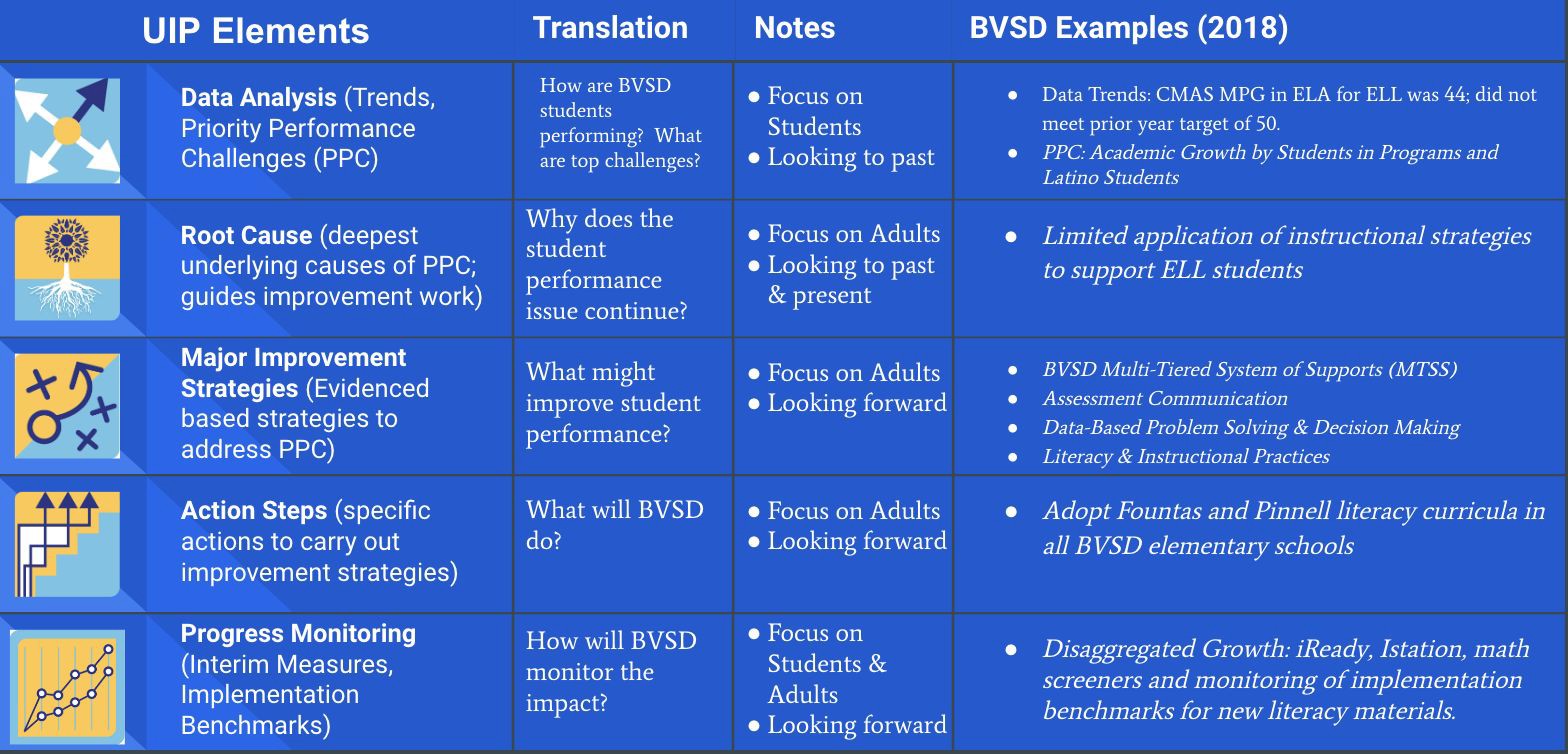 Colorado statute requires the Colorado Department of Education (CDE) to assign every school to one of four plan types based on their current performance. These include: Performance, Improvement, Priority Improvement, or Turnaround. The plan type determines the level of attention the school receives from the state – for increased state scrutiny of plans and additional state support. Each year, schools consider newly available state and local performance data to write/update a two-year UIP (one that includes the current and the next school year). Schools and districts are required to publicly post their improvement plans through the CDE website on SchoolView, allowing external stakeholders to learn about improvement efforts. Additional information can be found on the CDE website.See Appendix G for information on how your SAC can engage in the improvement planning process.Parent EngagementNational Standards for Family-School PartnershipsDirectly quoted from: “Successful Family-School Partnerships.” National PTA,www.pta.org/home/run-your-pta/National-Standards-for-Family-School-Partnerships. Accessed July 31, 2019.Welcoming All Families into the School Community: Families are active participants in the life of the school, and feel welcomed, valued, and connected to each other, to school staff, and to what students are learning and doing in class.Communicating Effectively: Families and school staff engage in regular, two-way, meaningful communication about student learning.Supporting Student Success: Families and school staff continuously collaborate to support students’ learning and healthy development both at home and at school, and have regular opportunities to strengthen their knowledge and skills to do so effectively.Speaking Up for Every Child: Families are empowered to be advocates for their own and other children, to ensure that students are treated fairly and have access to learning opportunities that will support their success.Sharing Power: Families and school staff are equal partners in decisions that affect children and families and together inform, influence, and create policies, practices, and programs.Collaborating with Community: Families and school staff collaborate with community members to connect students, families, and staff to expand learning opportunities, community service and civic participation.See Appendix I for information on how your SAC can support Parent Engagement in your school.ReferencesThe Education Accountability Act of 2009 (SB 09- 163)Rules For The Administration Of The Accreditation Of School Districts (1 CCR 301-1) Version dated: 11/14/2016Colorado Department of Education WebsiteSAC Policies and ResourcesCRS 22-11-401 School accountability committee: creation, qualifications, electionsCRS 22-11-402 School accountability committee: powers, duties & meetingsAdditional ResourcesRobert’s Rules of Order, by Henry M. Roberts III.Multi Tiered System of Supports from CDE (MTSS)Unified Improvement Plan from CDE (UIP)School FinanceColorado Department of Education - School FinanceFamily EngagementFamily-School-Community Partnerships - CDEFamily Engagement Promising Practices Training Manual - CDEPromising Practices - CDENational Standards, Goals, and Indicators for Family-School PartnershipsPartners in Education: A Dual Capacity-Building Framework for Family–School PartnershipsAppendicesAppendix A: SAC Responsibilities Inventory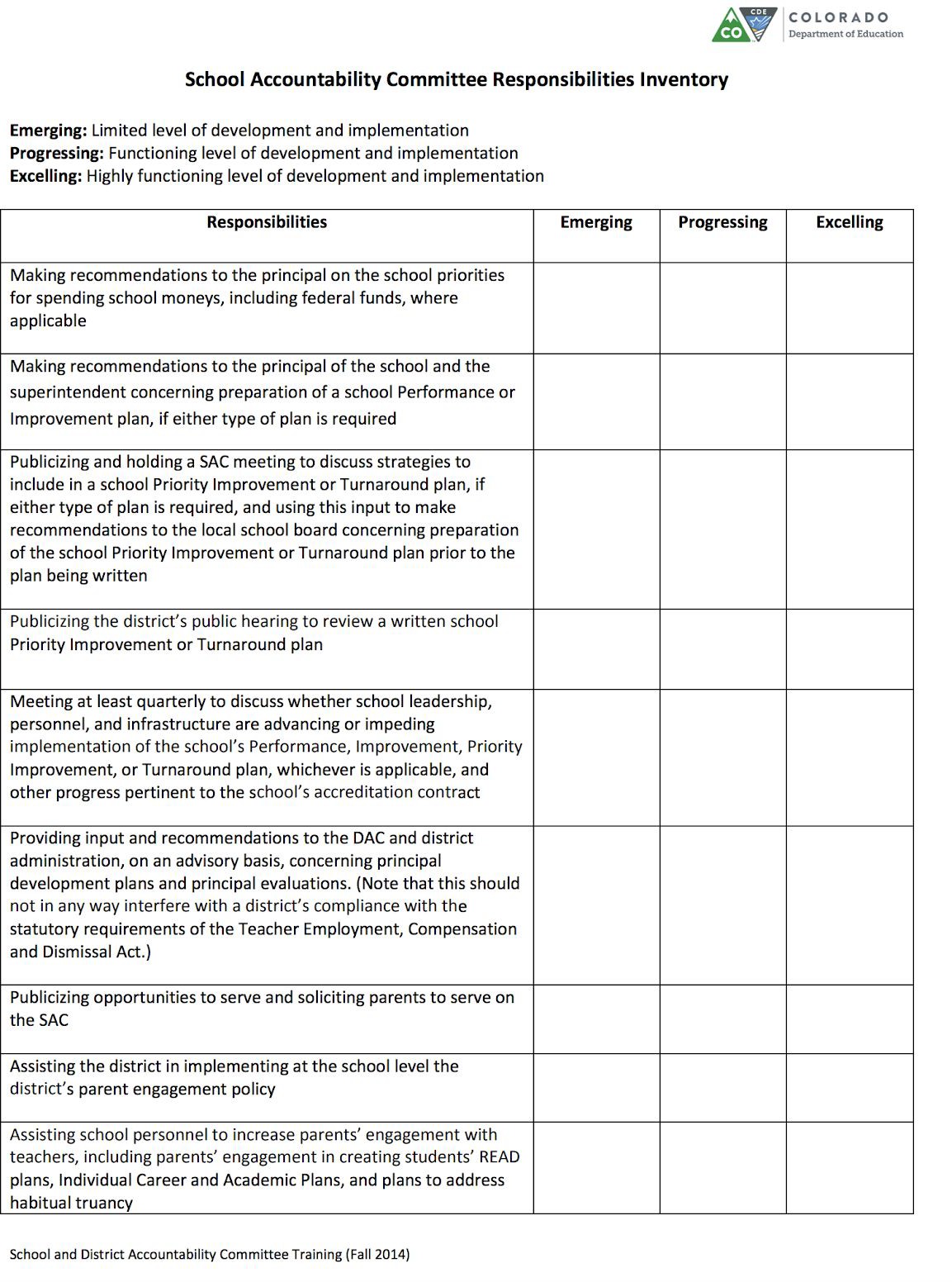 Appendix B: Sample SAC Recruitment LetterThe following letter was adapted from the Durango School District SAC Handbook.Our School Needs You!Are you a parent who likes to think big, dig into data, and advocate for improvement? Do you value consensus-based decision making and enjoy supporting your local school? If so, the <school name> School Accountability Committee (SAC) may be the place for you!The purpose of the SAC is to inform, encourage, and provide opportunities for parent and community members to be involved in the planning and evaluation of the school’s budgetary and improvement processes. This means we discuss things like:Unified Improvement Plans (the school’s academic goals and action plans)Budget prioritiesSafety issuesParent EngagementWe need parent and community representatives that reflect our school’s amazing diversity to join our SAC. Becoming a member of the SAC means:Attending SAC meetings which must happen quarterly, but may happen monthly. The time and dates of the meetings will be decided by the SAC in order to accommodate the schedules of our community to ensure the greatest opportunity to attend.Becoming informed about school programs and budgets - specialists may be invited to SAC meetings to help educate the members.Being a voice for our school.We are currently assembling our SAC for the next school year. Nominations and an election are required to fill the following parent positions: Chairperson, Vice Chairperson, Recorder/Secretary. You don’t need to be in one of the elected positions to be a part of the SAC - the more parents involved, the better! If you are interested in nominating yourself or another person for an elected position, or participating in the SAC, please contact <insert name and email>. Nominations will be accepted until <date>. The nominations will be presented to the parent community and voting with take place from <date-date>. We look forward to your participation on our SAC!Appendix C: Quarterly & Monthly Responsibilities Sample CalendarThe following is a list of monthly and quarterly agenda items. The SAC Chair and Principal should work together to develop a plan that meets the particular needs of the school community.Appendix D: Sample AgendaSchool Name:  	 School Accountability Committee Date:	Time:	Place:AGENDACall to order, welcomeCelebrationsAgenda reviewApproval of minutes (from previous meeting)Principal’s ReportPossible topics include: Update on current enrollment, major changes, safety issues/concerns, project updates, etc.PEN/DPC/PTO Report, if applicableDiscussion itemsOld Business ItemsNew Business ItemsSet agenda for next meeting (if not set by Principal & SAC Chair at subsequent meeting)AdjournmentPRE-READING MATERIALS:Please make sure to read all documents listed below prior to the meeting.<Include items needed here>Appendix E: Example MinutesAppendix F: Sample SAC Member NormsBelow are suggested norms, adapted from the JeffCo SAC Resource Manual.SCHOOL ACCOUNTABILITY COMMITTEE MEMBER NORMS:Members will make every effort to attend each meeting;Meetings will begin and end on time;Members will respect the opinions of others and be considerate of differing points of view;Only one person will speak at a time; no side conversations;Monitor personal technology (turn cell phones off/on vibrate, close laptops during discussion);Members will take care of personal needs at their own discretion;Discussion and decisions will be limited to topics that are within the scope of the SAC responsibilities and on the agenda;Each committee member will have an equal voice.Appendix G: Engaging with the UIPImprovement PlanningIt is a duty and power of SAC to advise the principal. . . concerning the preparation of a school performance or improvement plan. . . and to submit recommendations to the principal . . . concerning the contents of the performance or improvement plan. There are several possible ways in which SAC’s may engage in the UIP planning process. Below is a non-exhaustive list; the listed methods are not necessarily mutually exclusive.The SAC identifies a) persistent patterns in school data, b) root causes of problematic patterns, and c) action steps to address the root cause(s). Any root causes identified must be within the control of adults in the school. Depending on data studied, parent/community team members may be asked to sign confidentiality agreements.SAC receives information needed to help identify persistent patterns in school data, root causes of problematic patterns, and proposed action steps to address the root cause(s). SAC provides feedback on this work and makes recommendations about actions that will address root causes.SAC receives a nearly completed Unified Improvement Plan (UIP) and makes recommendations about future work. In this example, SAC is encouraged to use the Quality Criteria Rubric for Evaluating School Unified Improvement Plans (UIPs) as a tool to assess the quality of the UIP.SAC makes recommendations in an April/May period for work the school should consider for the following year based on the perceived success of recent improvement efforts and persistent patterns in data.Parent/community members of SAC (and possibly, other school committees) develop action plans of their own to support school improvement.When UIP is an agenda item, you may want to use this outline and guiding questions:Did the principal ensure state assessment data and/or relevant local assessment data is available for the meeting?Initial review of the data and trends:Identify areas of celebrationWhat concerns are identified?Is additional data needed for the committee?Who will be responsible for securing and distributing the data?Did the prior year plan achieve the targets?Was the draft UIP shared with members for review prior to the meeting?Examine your SAC’s role in making recommendations about school improvement plans:How does one of the above models, if any, compare to my SAC’s role in making recommendations?What were my SAC’s recommendations this year? To what extent are those reflected in my school’s UIP?How might my SAC change the way it makes recommendations?Did my SAC Advise and Submit Recommendations To The Principal as required by law?If a Priority Improvement or Turnaround plan was required of my school, the duty is to advise and submit recommendations to the district board of education.Implementation of Improvement PlansIt is a duty and power of SAC to meet at least quarterly to discuss whether school leadership, personnel, and infrastructure are advancing or impeding implementation of the public school's performance, improvement, priority improvement, or turnaround plan. There are several possible ways in which SAC’s may discuss implementation of school improvement plans. Below is anon-exhaustive list; the listed methods are not necessarily mutually exclusive.SAC members review specific steps related to action strategies in the school improvement plan, and discuss implementation of those strategies.SAC members receive the principal’s progress report and discuss how well it matches their perceptions of the progress made in implementation of the school improvement plan.SAC members share their general sense of whether implementation or the school’s improvement plan is advancing or being impeded, and discuss differences in their perceptions based on their observations regarding specific steps related to action strategies in the plan.Examine your SAC’s role in discussing school improvement plans:How many times this year did my SAC discuss improvement plan implementation?To what extent did our discussion rely upon observations about implementation of specific steps called for in action strategies, as contrasted with a general sense of whether plan implementation is advancing or being impeded?To what extent were observations from SAC discussions reflected in school newsletter communications to our community about improvement plan implementation and in formal reports the principal submits several times a year to the district documenting progress?How might my SAC change the way it discusses implementation of improvement plans?Appendix H: Engaging with the School BudgetSpending PrioritiesIt is a duty and power of SAC to recommend priorities for spending school moneys to the school principal. There are several possible ways in which SACs may be engaged in spending priority recommendations. Below is a non-exhaustive list; the listed ways are not necessarily mutually exclusive.SAC reviews and responds to a detailed budget proposal for spending school funds, and recommends specific priorities.In advance of having specific budget information, SAC makes high level recommendations for spending priorities based on school values and goals.SAC receives a current year spending plan and makes recommendations about future year spending.When Budget is an agenda item, you may want to use these guiding questions:Are dollars allocated appropriately for student count?Are dollars from the district for SPED and GT spent on these items?Does the general budget support the goals of the school?How are PTO/PTA dollars being appropriated?What concerns, if any, does the SAC see with the current budget?What recommendations does the SAC have for budget items? (document in minutes)Examine your SAC’s role in making recommendations about school spending priorities:How do the above models compare to my SAC’s role in making spending priority recommendations?What were my SAC’s recommendations this year? To what extent are those reflected in my school’s budget?How might my SAC change the way it makes spending priority recommendations?How and when did SAC receive school budget information?How were our recommendations informed by needs identified in our current improvement plan?In what ways, if any, were our recommendations informed by anticipated needs relative to next year’s improvement efforts?How if at all did our SAC solicit input from other members of the community regarding school spending priority recommendations?How and when did we inform other members of the community of our recommendations?Did my SAC send a copy of its recommended spending priorities to the school district and to the local school board as required by law?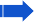 Appendix I: Supporting Parent EngagementIt is a duty and power of SAC to assist the district in implementing, at the school level, the district’s family engagement policy and increase the level of parent engagement in the school. There are several possible ways in which SACs may address parent engagement. Below is a non-exhaustive list; the listed ways are not necessarily mutually exclusive.SAC members discuss family engagement practices and engage in action planning quarterly.Review results from the Family Partnership survey and recommend 1-2 goals to address.Consider including this goal as your third UIP goalHelp develop action steps to meet family engagement/partnership goals and engage in progress monitoring throughout the year.	Have a Families and Educators Together in Schools (FETS) member serve on SAC, or a SAC member serve on the FETS team.Have a SAC member attend relevant Family Partnership Network (FPN) meetings, or have the schools FPN champion report to the SAC.SAC members work with school leadership teams to move from undeveloped or traditional family partnerships to authentic family partnerships. See examples below:Procedure for providing feedback about this manualComments, suggestions for revision, and other feedback regarding this manual and the issues addressed herein should be sent to the Chair and Co-Chair of the SAC.ContributorsMany thanks to the following individuals for their contributions to authoring this SAC Manual:SAC CILA MembersSAC RoleResponsibilitiesPrincipal or DesigneeProvide the Unified Improvement Plan to the SAC for reviewProvide budgetary information to the SAC for reviewOversee elections for SAC membership (if needed), and to recruit likely candidates for SACProvide various reports, raw data, and specific information requested by SAC membersAssist in reviewing implementation of the School Improvement PlanAct as a liaison between SAC and the school community, between SAC and Board of Directors, and between SAC and the Colorado Charter Institute, if necessaryChairpersonFacilitate all meetings - keep members on task, focus discussions, and limit discussions appropriatelySet meeting agendas in collaboration with the principalGuide the team in reviewing goals and other elements of the UIPGuide the team in making budgetary recommendationsVice/Co- ChairpersonFulfill all of the above in the absence of the chairpersonSecretary/RecorderRecord and distribute minutes of SAC meetings in collaboration with the principalType and distribute meeting agendasPlace public notice of upcoming meetingsKeep the “SAC Manual” and a copy of the SAC bylaws (if adopted) current, and place these documents on the school website, or in a location that can easily be referenced by any member of the school communityKeep attendance record for meeting minutesFaculty RepresentativeAct as a liaison between SAC and the faculty at largeBring faculty concerns to SAC meetingsFacilitate communication with parents on SAC matters and to assist in raising parent interest in participating on SACParent RepresentativeBring parent concerns to SAC meetingsProvide parents’ perspectives on school issuesHelp communicate school concerns to the broader communityCommunity RepresentativeHelp raise awareness of neighborhood/community issuesHelp communicate school concerns to the broader communitySAC Requirements & Best PracticesSAC Requirements & Best PracticesRequirements for All School Accountability CommitteesRequirements for All School Accountability CommitteesMeet SAC Membership Minimums:one or more teachersthree or more parents or legal guardians of students attending the school (number of parents mustoutnumber members from other groups)one adult member of an organization in service to the school (PTO, FET, etc.)one community representativerecruit and select a parent representative to serve as SAC chairperson or co-chairpersonrecruit and select a representative to serve on the District Accountability CommitteeSchedule meetings and convene at least quarterlyReview, discuss and provide recommendations on the school's Unified Improvement PlanHold a public SAC meeting to provide input on Priority, Performance and Turnaround ImprovementPlans prior to submission to the districtPublicize all SAC meetings and provide opportunities for parents to serve on SACRecommend, to the Principal, priorities for spending school moneysIncrease the level of parent engagement at the schoolAssist the school in implementing the family engagement policyBest Practices for SACsBest Practices for SACsSAC Members receive and read the SAC Manual annuallyRecruit and identify a representative to be the Secretary / recorder.Prepare and distribute a meeting agenda at least one week prior to the scheduled meeting (on schoolwebsite, calendar or via regular communication)Publish the minutes written by the secretary/ recorder on a school website or otherwise distribute to theentire school community.Address and implement a means to meet the 7 Standards for Family-School PartnershipsConduct a mid-year budget reviewAdopt SAC Bylaws and Member NormsEnsure parents on the SAC reflect the student populations significantly represented within the schoolCritique and address topics affecting achievement, equity, school culture, etc.Exceptional SAC PracticesExceptional SAC PracticesDiscuss Teaching & Learning Conditions Colorado (TLCC) survey results (typically available in May)Discuss student climate survey results (typically available in March)Discuss Parent Input survey results (typically available in April/May)Conduct a mid-year review of Family Engagement practicesReview the most critical school areas needing attention or improvementQtr.MonthAgenda ItemsQ1August/ SeptemberWelcome new membersProvide SAC manual to all members for review and to ensure complianceReview survey results: student climate, parent and TLCC if not reviewed in MayReview prior-year results from state/local assessmentsReview results from the Family Partnership survey and identify 1 goal for the school; consider including this goal as the third UIP goal.Provide input on the UIP that is aligned with the school and district strategic plansPriority Improvement and Turnaround Plan schools: publicize the SAC meeting to discuss strategies for the UIPQ1OctoberComplete SAC Budget Survey on school and district spending prioritiesDiscuss planned expenditures from school grants or PTO funds (if available)Discuss any school safety issuesReview student enrollment from October countQ2NovemberDiscuss implementation of UIP - provide input on major/urgent challenges and improvement strategiesDiscuss mid-year Family Engagement practices and progress towards goalDiscuss Open Enrollment (OE) events and marketingQ2DecemberIf needed, publicize a public hearing to review a Priority Improvement or Turnaround planReview the Student Performance FrameworkQ2JanuaryReview mid-year test/assessment results (if available)Mid-year UIP progress reportDiscuss upcoming student assessment window and testing scheduleMid-year review of school budgetQ3FebruaryEncourage families to take the district Parent Snapshot SurveyDiscuss mid-year Family Engagement practices and progress towards goalQ3MarchConduct student climate survey, if participatingReview staffing and budgetary allocations for subsequent yearRecommend school budget priorities for the following yearQ3AprilReview UIP implementation. Make recommendations regarding preparation and content of UIP for following yearStart recruiting SAC members for the following school yearComplete SAC Responsibilities InventoryQ4MayReview results from student climate and parent surveysElect officers for following yearDetermine and publish SAC meeting schedule for following yearReflect on ways to improve adherence to SAC Responsibilities in the following yearIf requested, provide input and recommendations regarding development plans and evaluations for the school principal.Q4June/JulyOptional planning meeting for upcoming year<Insert School Name> School Accountability Committee Minutes<Insert School Name> School Accountability Committee Minutes<Insert School Name> School Accountability Committee Minutes<Insert School Name> School Accountability Committee MinutesDate:Time:Facilitator:Secretary/Recorder:Principal or Designee:Attendees:Attendees:Attendees:Attendees:School SummarySchool SummarySchool SummaryCurrent Year Positions Chair:Co-Chair:Secretary: Teacher Rep: DPC:Community Rep: PTO/PTA/PTSO Rep:Last Year Positions Chair:Co-Chair: Secretary: Teacher Rep: DPC Rep:Community Rep:PTO/PTA/PTSO Rep:Last Year Positions Chair:Co-Chair: Secretary: Teacher Rep: DPC Rep:Community Rep:PTO/PTA/PTSO Rep:Remaining Meeting Dates:Remaining Meeting Dates:Remaining Meeting Dates:Introduction/Review of MinutesIntroduction/Review of MinutesIntroduction/Review of MinutesPresenter:Presenter:Presenter:Discussion Notes:Discussion Notes:Discussion Notes:Conclusions and or approval by SAC participants at previous meeting:Conclusions and or approval by SAC participants at previous meeting:Conclusions and or approval by SAC participants at previous meeting:Principal ReportPrincipal ReportPrincipal ReportPresenter:Presenter:Presenter:Discussion Notes:Discussion Notes:Discussion Notes:Conclusions:Conclusions:Conclusions:Action ItemsPerson ResponsibleDeadline●Review of UIPReview of UIPReview of UIPPresenter:Presenter:Presenter:Discussion Notes:Numeracy & Literacy:School Culture & Climate:Other:Discussion Notes:Numeracy & Literacy:School Culture & Climate:Other:Discussion Notes:Numeracy & Literacy:School Culture & Climate:Other:Conclusions:Conclusions:Conclusions:Action ItemsPerson ResponsibleDeadline●Review of Budget, Family Engagement Practices, Principal Development Plans as necessary per State StatuteReview of Budget, Family Engagement Practices, Principal Development Plans as necessary per State StatuteReview of Budget, Family Engagement Practices, Principal Development Plans as necessary per State StatutePresenter:Presenter:Presenter:Discussion Notes:Discussion Notes:Discussion Notes:Conclusions:Conclusions:Conclusions:Action ItemsPerson ResponsibleDeadline●Other Orders of Business:Other Orders of Business:Other Orders of Business:Presenter(s):Presenter(s):Presenter(s):Discussion Notes:Discussion Notes:Discussion Notes:Conclusions:Conclusions:Conclusions:Action ItemsPerson ResponsibleDeadline●Meeting AdjournedPerson ResponsibleTimeCharacteristics of:	Traditional Family Partnerships	&	Authentic Family PartnershipsCharacteristics of:	Traditional Family Partnerships	&	Authentic Family PartnershipsCharacteristics of:	Traditional Family Partnerships	&	Authentic Family PartnershipsEngaging CommunicationEngaging CommunicationEngaging CommunicationTwo-way or	●	Families give input in someReciprocal	contexts, such as on committees,Communication:	through surveys, at parent-teacherconferences, and/or with key staff➠Families communicate with the school in multiple waysSchool staff and families listen to each other in multiple settingsConsistent &	●	Communication is consistent	➠	●	Communication with families occurs on aAccessible	through key methods (e.g.,	consistent basis in understandable languageCommunication:	newsletters, weekly folders, email,	●	Communication occurs through a variety of key school staff), with important		methods based on families' preferences (e.g,(but not all) communication	phone calls, texts, auto dialers, in person,translated and understandable	email, social media)Consistent &	●	Communication is consistent	➠	●	Communication with families occurs on aAccessible	through key methods (e.g.,	consistent basis in understandable languageCommunication:	newsletters, weekly folders, email,	●	Communication occurs through a variety of key school staff), with important		methods based on families' preferences (e.g,(but not all) communication	phone calls, texts, auto dialers, in person,translated and understandable	email, social media)Consistent &	●	Communication is consistent	➠	●	Communication with families occurs on aAccessible	through key methods (e.g.,	consistent basis in understandable languageCommunication:	newsletters, weekly folders, email,	●	Communication occurs through a variety of key school staff), with important		methods based on families' preferences (e.g,(but not all) communication	phone calls, texts, auto dialers, in person,translated and understandable	email, social media)Cultivating Relationships & TrustCultivating Relationships & TrustCultivating Relationships & TrustWelcoming & Affirming Community Spaces:Families feel welcome in multiple places in the schoolThe school reflects multiple cultures and many staff are bilingual, friendly, and helpful➠There are spaces in the school for families to access or contribute to resourcesThere are spaces for marginalized families to take on leadership rolesThe school acts as a resource for families, in partnership with community organizationsAuthentic Care:Families give input on particular decisions and in traditional settings (e.g., school committees, surveys, parent-teacher conferences)➠School staff and families get to know each other in multiple ways (e.g., home visits, cafecitos, community dialogues, caring everyday interactions, opportunities for listening at school events, etc.)Strengths- basedMarginalized families are included,➠Families' various strengths and interests areViews:but may be primarily sharingrecognized, valued, and welcomed as partlanguage skills, food, or culturalof the school communitypracticesIntercultural Understanding:There are events aimed at bringing families together to learn about a variety of cultural practices (e.g., "diversity night/week")➠School practices and events are co-created by school community members and include a variety of cultural practices; community members develop intercultural understandingTrust:A community/family liaison or other➠Most or all teachers and staff have trustingkey staff members are connected torelationships with a wide variety of familymarginalized families, but trustmembers, including marginalized familiestends to be limited to just a few keypeopleSupporting Learning and Socioemotional WellbeingSupporting Learning and Socioemotional WellbeingSupporting Learning and Socioemotional WellbeingSupporting Learning and Socioemotional WellbeingSupporting Learning and Socioemotional WellbeingSupporting Student & Family Learning:Communication about student learning occurs throughback-to-school nights,parent-teacher conferences, and phone calls home or meetings with families when there is a celebration or concernSchool provides events and resources to help families understand the school's systems and support student learning at home➠Families learn from the school and/or partner community organizations about how to support their children's learningSchool staff are aware of how families support their children's developmentConnections with families integrate student learning and value children's whole academic, social-emotional, and moral developmentSupporting Student & Family Wellbeing:There is a social-emotional learning focus in school, possibly through a curriculum or program, which families are informed aboutThere are groups of families who care for one another➠The school provides resources, spaces, and events to support students' and families' social-emotional well beingCommunity members know and care for one anotherSharing in Decision Making and PowerSharing in Decision Making and PowerSharing in Decision Making and PowerSharing in Decision Making and PowerParticipation in Decision Making:Families have a say in their children's learningVisible family members participate on school committeesDecision-making opportunities may be limited to small decisions or driven by school leaders➠Decision-making settings (such as committees) are made up of members representing the whole school communityEducators and families make decisions together about the school's programs and practicesSharing Power:Marginalized families have key advocates (such as liaisons or visible family members) that give input on school decision makingDecisions are largely made by school leaders, with input from staff and some family members➠Traditionally marginalized families' input is essential to school decision-makingEducators' and families' knowledge, expertise, and perspectives are included and equally valuedThere may be spaces/groups specifically for marginalized familiesFunctioning	●   School leadership is consistently	● The team has strong, but not controlling,Families and	present	➠      support from school leadershipEducators Together      ●   The team shares in decision	● Team members represent the schoolin Schools (FETS)	making, but there are some strong	communityTeam:	team members who tend to	● Teams privilege the participation of dominate discussion and action		marginalized families who are oftenThere is some representation of	underrepresented on school committeesmarginalized families, but team	(including the language used in meetingsstructures and practices largely		and whose voices are elevated and heard) reflect those of other traditional	● Team members' contributions are equally school committees and of native		valuedEnglish-speaking families	● Leadership of meetings and activities is shared among team members